Единый государственный экзамен по ИСТОРИИ Инструкция  по выполнению работыЭкзаменационная работа состоит из двух частей, включающих в себя 25 заданий. Часть 1 содержит 19 заданий, часть 2 содержит 6 заданий.На выполнение экзаменационной работы по истории отводится 3 часа 55 минут (235 минут).Ответы к заданиям 1—19 записываются по приведённым ниже образцам в виде последовательности цифр, цифры или слова (словосочетания). Ответ запишите в поле ответа в тексте работы, а затем перенесите в бланк ответов №1.4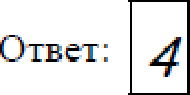 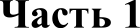   Расположите в хронологической последовательности исторические события. Запишите цифры, которыми обозначены исторические события, в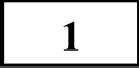 правильной последовательности в таблицу.Начало правления Андрея Боголюбского во Владимиро- Суздальском княжествеПринятие конституции СШАПодписание Деулинского перемирия между Россией и Речью Посполитой”“"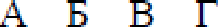 1 3  I h 2Ответ: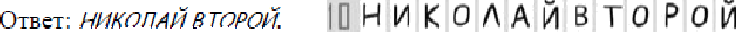 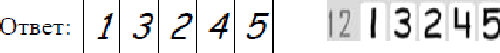 Задания части 2 (20—25) требуют развёрнутого ответа. В бланке ответов № 2 укажите номер задания и запишите ответ к нему.Все	бланки	ЕГЭ	заполняются	яркими	чёрными	чернилами. Допускается использование гелевой, или капиллярной, или перьевой ручек.При выполнении заданий можно пользоваться черновиком. Записи в черновике не учитываются при оценивании работы.Баллы, полученные Вами за выполненные задания, суммируются. Постарайтесь выполнить как можно больше заданий и набрать наибольшее количество баллов.Желаем успеха.!  Остановите соответствие между событиями и годами: к каждой позиции первого столбца подберите соответствующую позицию из второго столбца.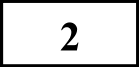 СОБЫТНЯ	FОДЫА)   Поражение  русской  армии	1)   1113 г. под Нарвой	2)    1497 г.Б)   Объявление	«красного	3)    1551 г.террора»	4)    1700 г.В)   Издание  Судебника  Ивана	5)   1918 г. III	6)    1937 г.Г)   Стоглавый соборЗапишите в таблицу выбранные цифры под соответствующими буквами.Ответ:  Ниже приведён список терминов. Все они, за исключением двух, относятся к событиям, явлениям древнерусского государства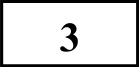 Младшая дружинаВечеСмердВеликокняжеский ярлыкПолюдьебаскак Ответ:	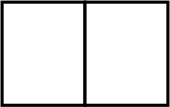   Запишите пропущенное слово.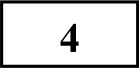 Разновидность барщины, когда крепостной крестьянин лишался своего надела и получал за работу от помещика продукты, одежду, т.е. месячное содержание называлась     	  Остановите соответствие между процессами (явлениями, событиями) и фактами, относящимися к этим процессам (явлениям, событиям): к каждой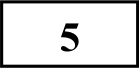 позиции первого столбца подберите соответствующую позицию из второго столбца.  Установите соответствие между фрагментами исторических источников и их краткими характеристиками: к каждому фрагменту, обозначенному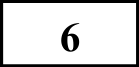 буквой, подберите по две соответствующие характеристики, обозначенные цифрами.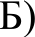 СОБЫТИЯ (ПРОЦЕССЫ, ЯВЛЕННЯ)А) опричная политика Ивана	1)IVБ)   Северная войнаФАКТЫзакрепление за Россией Балтийского побережья от Выборга до РигиВ) Гражданская война в РоссииГ)   реформы Е.Ф. Канкрина2) разгон большевиками Учредительного собрания    присоединение Астрахани к Московскому государству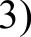 4)	усиление личной власти царя!)		«крестоцеловальная запись» Василия Шуйскогоустановление системы серебряного монометаллизмаХАРАКТЕРИСТИКИАвтор данного текста — представитель славянофиловДанный текст написан о сыне Владимира СвятославичаАвтор данного текста считает, что Россия должна полностью заимствовать западное государственное устройствоАвтору данного текста были близки взгляды И.В. КиреевскогоДанный текст повествует об эпохе дворцовых переворотов.Запишите в таблицу выбранные цифры под соответствующими буквами Ответ: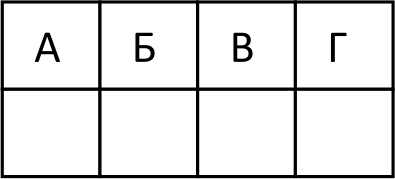 Автором данного текста является представитель духовенстваОтвет:	Фрагмент А	Фрагмент Б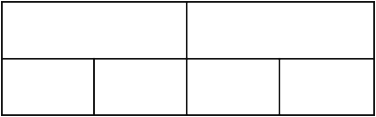    Какие три из перечисленных событий относятся к периоду правления Николая I? Запишите в таблицу соответствующие цифры, под которыми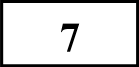 они указаны.  Установите соответствие между событиями и участниками этих событий: к каждой позиции первого столбца подберите соответствующую позицию из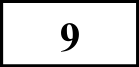 второго столбца.i)2))4)5)6)Ответ: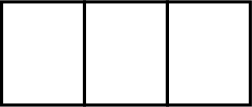 разгром кружка петрашевцевдарование конституции царству Польскому проведение реформы государственной деревни освобождение крепостных крестьян в Прибалтике создание первых военных поселенийкодификация законодательства под руководством М.М. СперанскогоСОБЫТИЯ (ПРОЦЕССЫ, ЯВЛЕННЯ)А)		введение бессрочного сыска беглых крестьян    создание первого известного сборника писаного права на Руси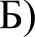    доклад о журналах «Звезда» и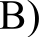 «Ленинград»    проведение военной реформы, введение всеобщей воинской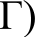 УЧАСТНИКИМихаил ФедоровичД.А. МилютинА.А. ЖдановЯрослав МудрыйАлексей МихайловичН.С. Хрущёв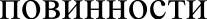   Заполните пропуски в данных предложениях, используя приведённый ниже список пропущенных элементов: для каждого предложения, обозначенного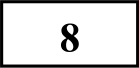 буквой и содержащего пропуск, выберите номер нужного элементаА) 23 августа 1942 г. фашистские войска прорвались к Волге северо-западнее			 Б) После неудач в советско-финляндской войне 	в мае 1940 г. был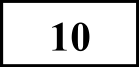 отстранён от руководства Наркоматом обороны СССР.В) С захватом немецкими войсками 	открывалась дорога на Москву через Брянск и Орел.Пропvщенные элементыСталинградКиевКуйбышевС.К. ТимошенкоМинскК.Е. ВорошиловЗапишите в таблицу выбранные цифры под соответствующими буквами.Ответ: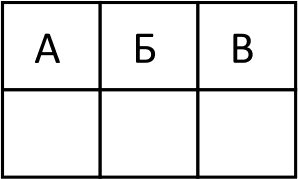 Запишите в таблицу выбранные цифры под соответствующими буквамиОтвет: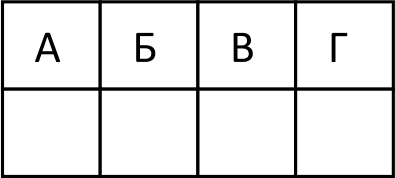 Прочтите отрывок из документа и укажите фамилию государственного деятеля, которому принадлежат эти слова:«...Цель у правительства вполне определённа: правительство желает поднять крестьянское землевладение, оно желает видеть крестьянина богатым, достаточным, так как где достаток, там, конечно, и просвещение, там и настоящая свобода. Но для этого необходимо дать возможность способному, трудолюбивому крестьянину ... освободиться от тех тисков, от тех теперешних  условий жизни, в которых он в настоящее время находится. Надо дать ему возможность укрепить за собой плоды трудов своих и представить их в неотъемлемую собственность. Пусть собственность эта будет общая там, где община ещё не отжила, пусть она будет подворная там, где община уже не жизненна, но пусть она будет крепкая, пусть будет наследственная. Такому собственнику-хозяину правительство обязано помочь советом, помочь ... деньгами».Ответ:   	  Заполните пустые ячейки таблицы, используя представленные в приведённом ниже списке данные: для каждой ячейки, обозначенной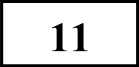 буквой, выберите номер нужного элементаПропущенные  элементы:XIII в.XIV в.создание «Правды Ярославичей»Батыево нашествие на Русьначало Столетней войныразделение Христианской церкви на Восточную православную и Западную  католическуюпринятие Великой хартии вольности в Англииприсоединение к России Астраханского ханстваXVII в.Запишите в таблицу выбранные цифры под соответствующими буквами.:132Прочтите отрывок из исторического источника.«Более полутораста лет, со времени Семилетней войны, мы ни разу не воевали с немцами. Два великих народа жили в мирном соседстве бок о бок. Россия неоднократно доказывала Пруссии и в ее лице всей Германии искреннее желание поддерживать тесную дружбу. В 1807 году Александр I спас Пруссию от полного уничтожения, а спустя 6 лет с помощью России вся Германия освободилась от ига Наполеона. В 1866 году Пруссия разгромила Австрию, а в 1870 году — Францию лишь вследствие того, что Россия придерживалась политики дружественного нейтралитета. В наши дни, несмотря на союз России с Францией, носящий чисто оборонительный характер, петербургский кабинет неизменно считал нужным поддерживать наилучшие отношения с Берлином...Используя отрывок и знания по истории, выберите в приведённом списке три верных суждения.Запишите в таблицу цифры, под которыми они указаны.Война, в связи с которой написана эта статья, закончилась победой русской армии.Кроме Fермании, России в предстоящей войне противостояла Австро- Венгрия.Франция и Англия также являлись противниками России в предстоящей войне.Первый этап предстоящей войны был омрачен поражением в Восточной Пруссии и окружением одной из русских армий.Начавшаяся война предотвратила революцию в России.Российские предприниматели оказывали финансовую помощь правительству во время этой войны.Ответ: 	Рассмотрите  схему и выпояните  задания 13—16.	134		Напишите название города, обозначенного на схеме цифрой «2». Ответ:   	J	Напишите название пути, обозначенного на схеме пунктирной линией.Ответ:   	  Какие суждения, относящиеся к событиям, обозначенным на схеме, являются верными? Выберите три суждения из шести предложенных.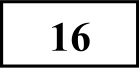 Запишите в таблицу цифры, под которыми они указаны.Обозначенный на схеме пут—ь из района проживания на юг.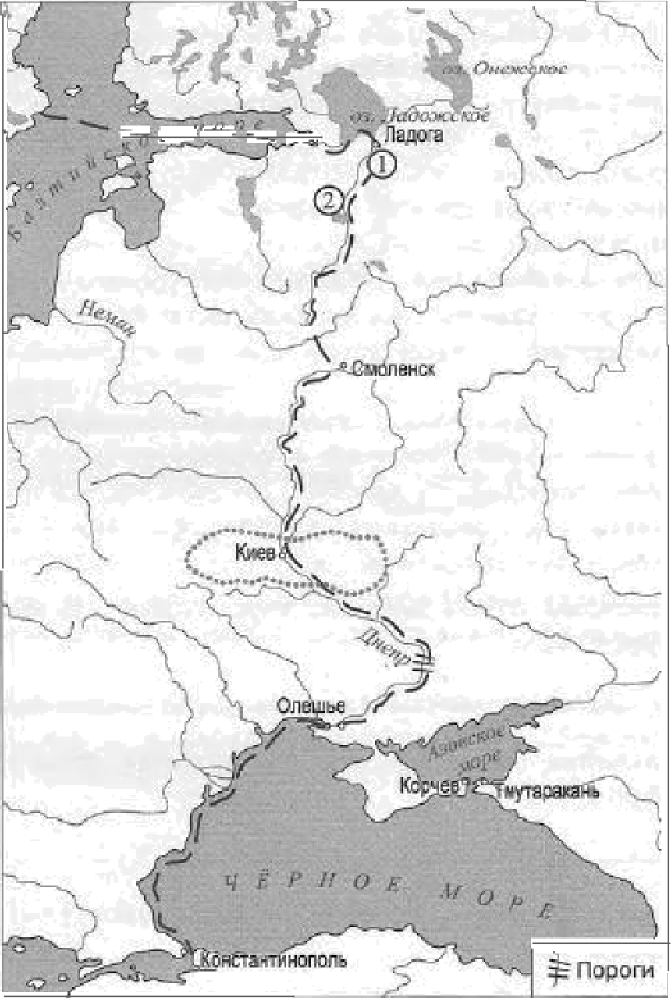 один из водных путей экспансии варяговНапишите название реки, обозначенной на схеме цифрой «1». Ответ:   	По представленному на схеме пути в Византию доставляли шёлк, фарфор, благовония и пряности.На схеме указан путь, который потерял своё значение в XII в. как оптимальный маршрут для торгово-экономических связей Руси со странами Запада.Fopoдa, обозначенные на схеме, появились ещё до возникновения Древнерусского государства.Обозначенный на схеме путь скандинавы использовали исключительно с мирными целями: торговля, дипломатия, миссионерство и т. д.Указанный на схеме путь был кратчайшим из Константинополя в Западную Европу.Ответ:  Остановите соответствие между литературными произведениями и их краткими характеристиками: к каждой позиции первого столбца подберите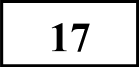 соответствующую позицию из второго столбца.   Какие суждения о скульптуре, изображённой на фотографии, являются верными? Выберите два суждения из пяти предложенных. Запишите в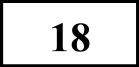 таблицу цифры, под которыми они указаны.ПАМЯТНИКИ КУЛЬТУРЫА) «Хождение за три моря» Б) баллада «Людмила»В) «Кавказская пленница» Г) «Спас Нерукотворный»ХАРАКТЕРИСТИКИОдин из самых известных кинофильмов Э. РязановаПроизведение является примером романтизмаПроизведение относится к былинамПроизведение составлено в форме путевых заметокОдна из известных комедий Л. ГайдаяБыла написана С. УшаковымАрхитектурный ансамбль Соловки расположенный на одноимённом архипелаге.Показана часть сооружений Валаамского монастыря.Изображение другой части этого историко-архитектурного памятника есть на одной из современные денежных купюр.Историко-архитектурный памятник Кижский погост, расположенный на острове Кижи.При строительстве не были использованы металлические гвозди только гвозди деревянные.Ответ: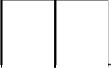 Запишите в таблицу выбранные цифры под соответствующими буквами. Ответ: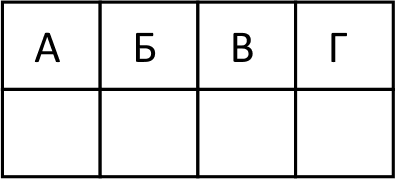 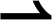 Рассмотрите  изображение  и въіпояните  задания 18, 19.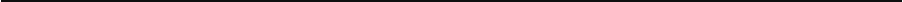 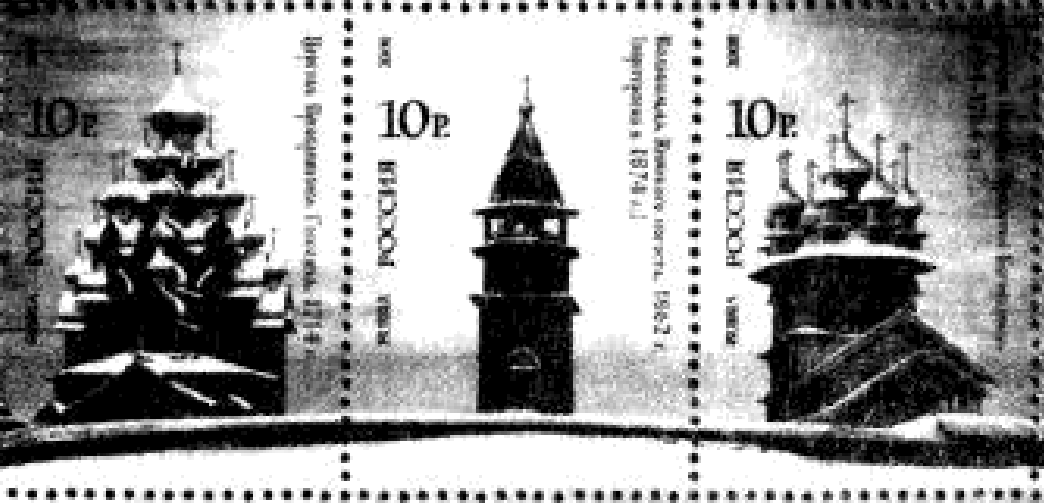 139	На каких памятных знаках показаны монастыри, находящиеся на островах? В ответе запишите две цифры, под которыми они указаны.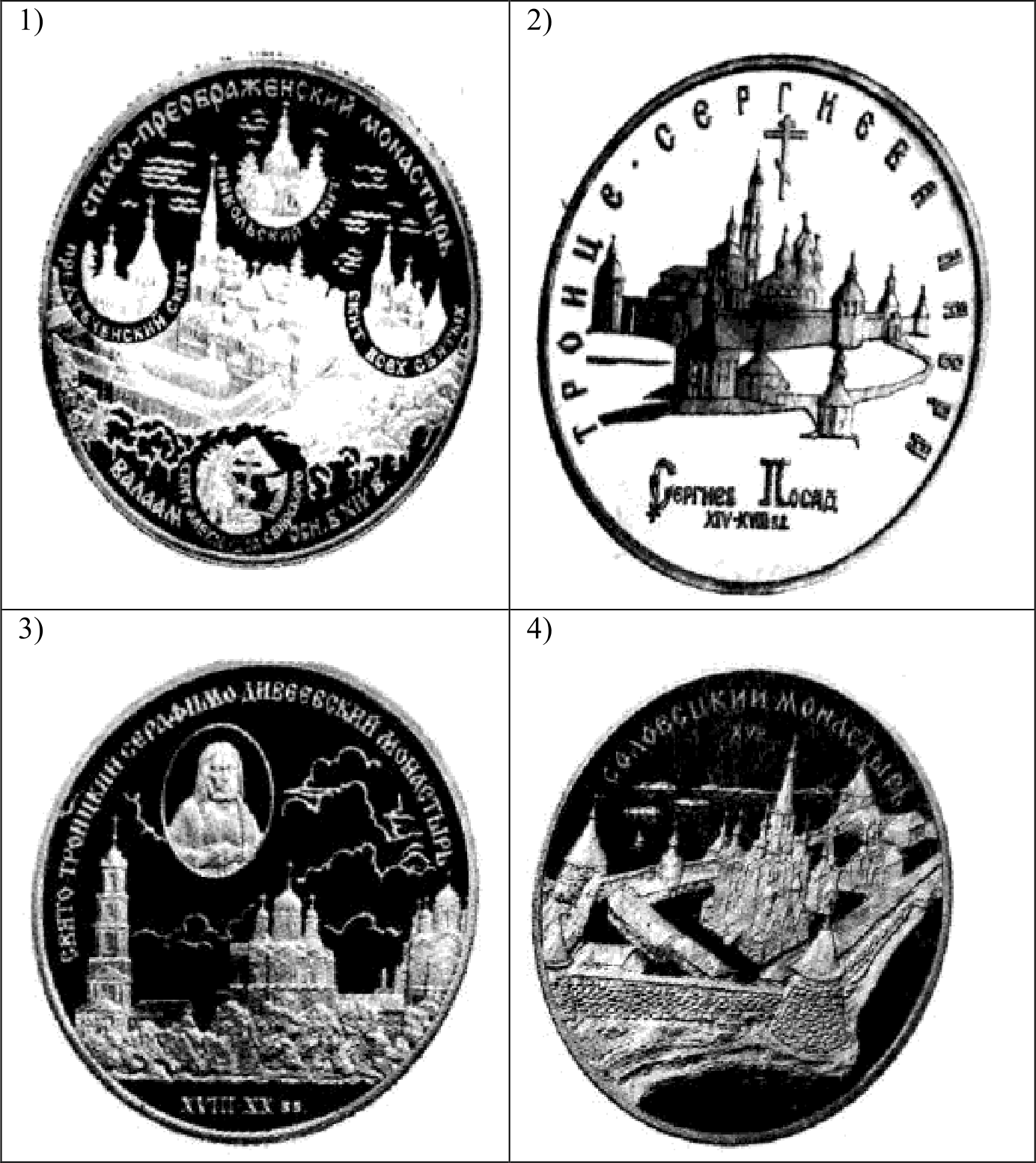 Ответ: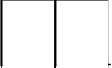 Частъ 2«Ставя своей основной задачей уничтожение всякой эксплуатации человека человеком, полное устранение деления общества на классы, беспощадное подавление эксплуататоров, установление социалистической организации общества и победы социализма во всех странах, III Всероссийский съезд Советов рабочих, солдатских и крестьянских депутатов постановляет далее:В осуществление социализации земли частная собственность на землю отменяется и весь земельный фонд объявляется общенародным достоянием и передаётся трудящимся без всякого выкупа на началах уравнительного землепользования.Все леса, недра и воды общегосударственного значения, а равно и весь живой и мёртвый инвентарь, образцовые поместья и сельхоз предприятия объявляются национальным достоянием.Как первый шаг к полному переходу фабрик, заводов, рудников, железных дорог и пр. средств производства и транспорта в собственность Советской рабоче-крестьянской Республики подтверждается советский закон о рабочем контроле и оВысшем Совете Народного Хозяйства в целях обеспечения власти трудящихся над эксплуататорами.Подтверждается переход всех банков в собственность рабоче- крестьянского государства как одно из условий освобождения трудящихся масс из-под ига капитала.В целях уничтожения паразитических слоёв общества и организации хозяйства вводится всеобщая трудовая повинность.В интересах обеспечения всей полноты власти за трудящимися массами и устранения всякой возможности восстановления власти эксплуататоров декретируется вооружение трудящихся, образование социалистической Красной Армии рабочих и крестьян и полное разоружение имущих классов. ...».  Укажите год, когда был составлен этот документ. Назовите фамилию политического деятеля, являвшегося автором этого документа и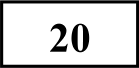 руководителем страны в данный период. Укажите название партии, которую этот политический деятель возглавлял.  Какие меры, связанные с утверждением социалистических начал в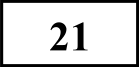 экономике, провозглашены в этом докуыенте? Укажите любые три меры.232	Какие политические последствия имел данный документ? Привлекая исторические знания, укажите не менее двух причин, приведших к такимпоследствиям.  Даже враги, отдавая должное Fодунову, писали, что он мог бы совершить много великих дел. Объясните, почему же династия Fодуновых не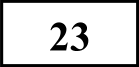 удержалась у власти (приведите три объяснения)..  В исторической науке существуют дискуссионные проблемы, по которым высказываются различные, часто противоречивые точки зрения. Ниже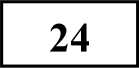 приведена одна из спорных точек зрения, существующих в исторической науке.«Монголо-татарское иго на Руси оказало положительное влияние на русскую историю».Используя исторические знания, приведите два аргумента, которыми можно подтвердить данную точку зрения, и два аргумента, которыми можно опровергнуть её. При изложении аргументов обязательно используйте исторические факты.Ответ запишите в следующем виде. Аргументы в подтверждение:1)2)  ..Аргументы в опровержение: 1) ...2) ...25	Вам необходимо  написать историческое  сочинение  об ОДНОМ из периодов истории России:1) 1054-1125 гг.;2) 1725-1762 гг.;3) 1928-1941 rr.В сочинении необходимо:указать не менее двух событий (явлений, процессов), относящихся к данному периоду истории;назвать две исторические личности, деятельность которых связана с указанными событиями (явлениями, процессами), и, используя знание исторических фактов, охарактеризовать роль этих личностей в событиях (явлениях, процессах) данного периода истории России;указать не менее двух причинно-следственных связей, существовавших между событиями (явлениями, процессами) в рамках данного периода истории.используя знание исторических фактов и (или) мнений историков, оцените влияние событий (явлений, процессов) данного периода на дальнейшую историю РоссииВ ходе изложения необходимо корректно использовать исторические термины, понятия, относящиеся к данному периоду.Система оценивания экзаменационной работы по истории Часть 1Задание с кратким ответом считается выполненным верно, если правильно указаны требуемое слово (словосочетание), цифра или последовательность цифр.Полный правильный ответ на каждое из заданий 1, 3, 4, 8, 10, 13—15, 18, 19 оценивается 1 баллом; неполный, неверный ответ или его отсутствие— 0 баллов.Полный правильный ответ на каждое из заданий 2, 5—7, 9, 12, 16, 17 оценивается 2 баллами; если допущена одна ошибка — 1 баллом; если допущено две и более ошибки или ответ отсутствует — 0 баллов.Полный правильный ответ на задание 11 оценивается 3 баллами; если допущена одна ошибка — 2 баллами; допущено две-три ошибки — 1 баллом; допущено четыре и более ошибки или ответ отсутствует — 0Часть 2Критерии оценивания  заданий  с развёрнутым ответом«Ставя своей основной задачей уничтожение всякой эксплуатации человека человеком, полное устранение деления общества на классы, беспощадное подавление эксплуататоров, установление социалистической организации общества и победы социализма во всех странах, III Всероссийский съезд Советов рабочих, солдатских и крестьянских депутатов постановляетдалее:В осуществление социализации земли частная собственность на землю отменяется и весь земельный фонд объявляется общенародным достоянием и передаётся трудящимся без всякого выкупа на началах уравнительного землепользования.Все леса, недра и воды общегосударственного значения, а равно и весь живой и мёртвый инвентарь, образцовые поместья и сельхоз предприятия объявляются национальным достоянием.Как первый шаг к полному переходу фабрик, заводов, рудников, железных дорог и пр. средств производства и транспорта в собственность Советской рабоче-крестьянской Республики подтверждается советский закон о рабочем контроле и оВысшем Совете Народного Хозяйства в целях обеспечения власти трудящихся над эксплуататорами.Подтверждается переход всех банков в собственность рабоче- крестьянского государства как одно из условий освобождения трудящихся масс из-под ига капитала.В целях уничтожения паразитических слоёв общества и организации хозяйства вводится всеобщая трудовая повинность.В интересах обеспечения всей полноты власти за трудящимися массами и устранения всякой возможности восстановления власти эксплуататоров декретируется вооружение трудящихся, образование социалистической Красной Армии рабочих и крестьян и полное разоружение имущих классов. ...».  Укажите год, когда данный доклад был зачитан на партийном съезде.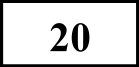 Укажите название периода, когда доклад был зачитан на съезде. Укажитефамилию политического деятеля, которая пропущена в тексте.  На какие неприемлемые черты руководства страной и партией обращено внимание в данном отрывке? Укажите любые три черты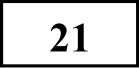 22	Каковы были внешнеполитические последствия данного доклада для СССР? Укажите любые три последствия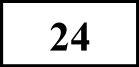   В России XVI—XVIII вв., как и в других странах, государство брало с населения (прежде всего крестьян) прямые налоги. В отличие от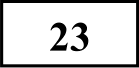 косвенных, эти налоги взимались непосредственно с налогоплательщиков, но принципы их начисления в разное время были различными. Назовите три сменявшие друг друга на протяжении XVI—XVIII вв. системы прямого налогообложения крестьян.В исторической науке существуют дискуссионные проблемы, по которым высказываются различные, часто противоречивые точки зрения. Ниже приведена одна из спорных точек зрения, существующих в исторической науке.«Монголо-татарское иго на Руси оказало положительное влияние на русскую историю».Используя исторические знания, приведите два аргумента, которыми можно подтвердить данную точку зрения, и два аргумента, которыми можно опровергнуть её. При изложении аргументов обязательно используйте исторические факты.Ответ запишите в следующем виде. Аргументы в подтверждение:1) .2) .Аргументы в опровержение: 1)2)  Вам необходимо написать историческое сочинение об ОДНОМ из периодов истории России: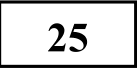 1) 1054-1125 rr.;2) 1725-1762 rr.;3) 1928-1941 rr.В сочинении необходимо:указать не менее двух событий (явлений, процессов), относящихся к данному периоду истории;назвать две исторические личности, деятельность которых связана с указанными событиями (явлениями, процессами), и, используя знание исторических фактов, охарактеризовать роль этих личностей в событиях (явлениях, процессах) данного периода истории России;указать не менее двух причинно-следственных связей, существовавших между событиями (явлениями, процессами) в рамках данного периода истории.используя знание исторических фактов и (или) мнений историков, оцените влияние событий (явлений, процессов) данного периода на дальнейшую историю РоссииВ ходе изложения необходимо корректно использовать исторические термины, понятия, относящиеся к данному периоду.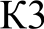 ВекСобытия историиРоссииСобытие истории зарубежных странXI в.(А)(ь)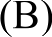 Куликовская битва‹<)XVI в. 	‹  )Образование РечиПосполитой 	(Е)Медный бунтПровозглашениеАнглийской республики№ заданияОтвет1132245233364месячина5412662614713681629543210Столыпин113625891224613Волхов14Новгород15ИзВарягВFреки1613417425618451914Содержание верного ответа и указания по оцениванию (допускаются иные формулировки ответа, не искажающие его смысла)БаллыПравильный ответ должен содержать следующие элементы:1) год — 1918 г.;автор документа и руководитель страны — В.И. Ленин;название партии—	РКП(б)Правильно указаны три элемента2Правильно указаны любые два элементаiПравильно указан один любой элемент.ИЛИ Ответ неправильный0Максимальный балл2Содержание вepuoгo ответа и указания по оцениванию(допускаются иные формулировки ответа, не искажающие егосмысла)БаллыМогут быть указаны следующие меры:отмена частной собственности на землю;национализация банков;введение всеобщей трудовой повинности. Могут быть указаны другие мерыПравильно указаны три элемента2Правильно указаны два элемента1Правильно указан элемент.ИЛИ Ответ неправильный0Макси.пальный балл2сопротивление;налоги усиливались, что вызывало протест среди податного населения;стихийные бедствия вызвали неурожай, за неурожаем последовал голод, голод вызвал бунты, а во всем винили Годунова;в обществе распространилось убеждение, что Годунов пришёл к власти через убийство законного наследника, а отсюда Божья кара государству, значит, пока Годуновы правят— кара будет действовать, а отсюда — неприятие династии;5) русская аристократия была недовольна Fодуновым, считая, что у многих боярских родов больше прав на трон.Могут быть приведены другие объяснения.Правильно приведены три объяснения3Правильно приведены два объяснения2Правильно приведено одно объяснение1Приведены рассуждения общего характера, несоответствующие требованию задания. ИЛИ Ответ неправильный0Максимальный балл3Содержание верного ответа и указания по оцениванию (допускаются иные формулировки ответа, не искажающие его смысла)БаллыПравильный ответ должен содержать аргументы:1) в подтверждение, например:монголо-татарское иго сыграло важнейшую роль в эволюции русской государственности и возвышении Московского княжества;монголо-татарское иго предотвратило братоубийственные междоусобные войны на Руси;—	взаимодействие Руси и Орды было выгодным военно- политическим союзом;2) в опровержение, например:— монголо-татарское иго затормозило социально- экономическое развитие русских земель, законсервировало на долгое время натуральный характер хозяйства;монголы уничтожили значительную часть населения Руси, по оценкам отдельных исследователей, около трети всего населения;в период ига на Руси отвечают упадок строительства из камня и исчезновение сложных ремёсел.Могут быть приведены другие аргументыПриведены два аргумента в подтверждение и два вопровержение оценки4Приведены два аргумента в подтверждение и один вопровержение оценки. ИЛИ Приведены один аргумент в подтверждение и два в опровержение оценки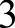 Приведены один аргумент в подтверждение и один вопровержение оценки2Приведены только два аргумента в подтверждение оценки.ИЛИ Приведены только два аргумента в опровержение оценки1Приведён только один любой аргумент.ИЛИ Приведены только факты, иллюстрирующие события (явления, процессы), связанные с данной точкой зрения, но не являющиеся аргументами.ИЛИ Приведены рассуждения общего характера, не соответствующие требованию задания.ИЛИ Ответ неправильный0Макси.пальный  балл4Критерии оцениванияБаллы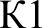 Указание событий (явлений, процессов)2Правильно указаны два события (явления, процесса)2Правильно указано одно событие (явление, процесс)1События (явления, процессы) не указаны или указаныневерно0K2Исторические личности и их роль в данный периодистории  России2K2Правильно указаны две исторические личности, правильноуказана роль этих личностей в событиях (явлениях, процессах) данного периода истории России2K2Правильно указаны одна-две исторические личности,правильно указана роль только одной личности в событиях1